January 2020 Formal and Informal Bid Document Updates00 21 13 INSTRUCTIONS TO BIDDERS - Formal
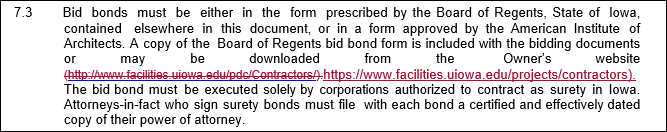 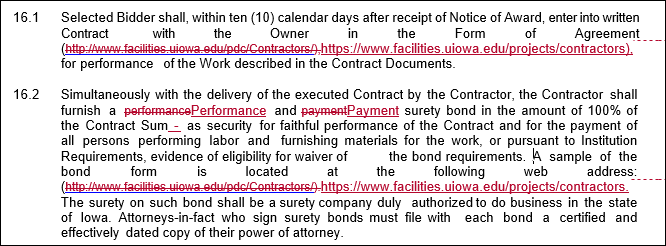 00 21 13 INSTRUCTIONS TO BIDDERS – Informal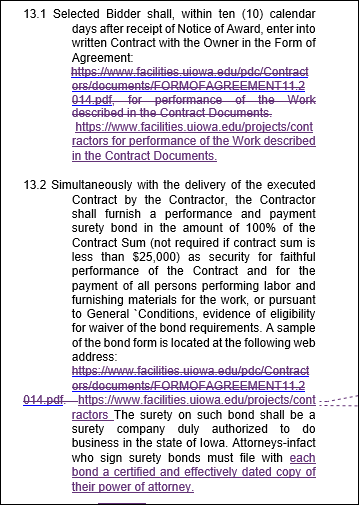 00 72 13 BOARD OF REGENTS STATE OF IOWA - GENERAL CONDITIONS – Formal and Informal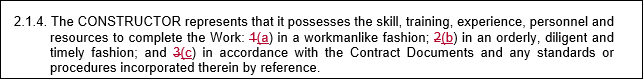 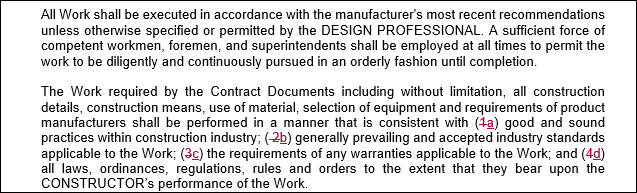 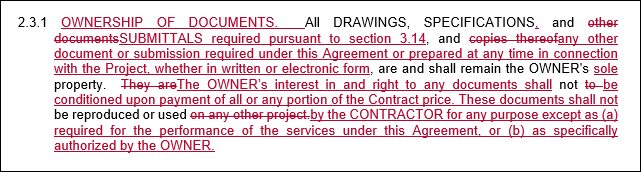 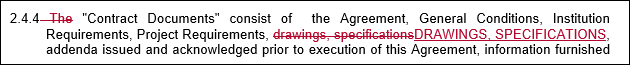 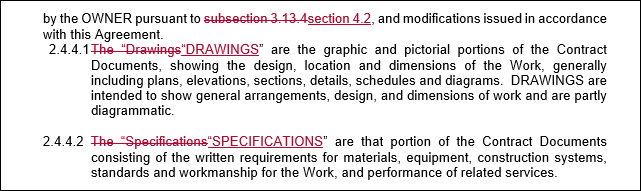 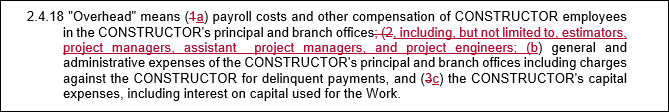 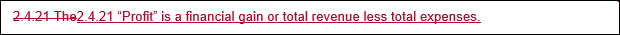 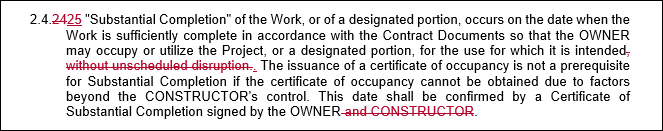 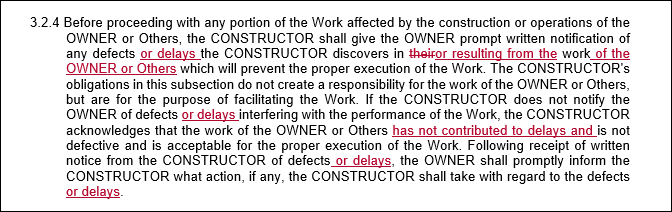 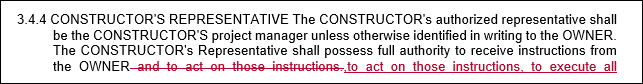 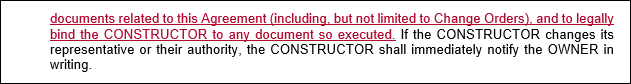 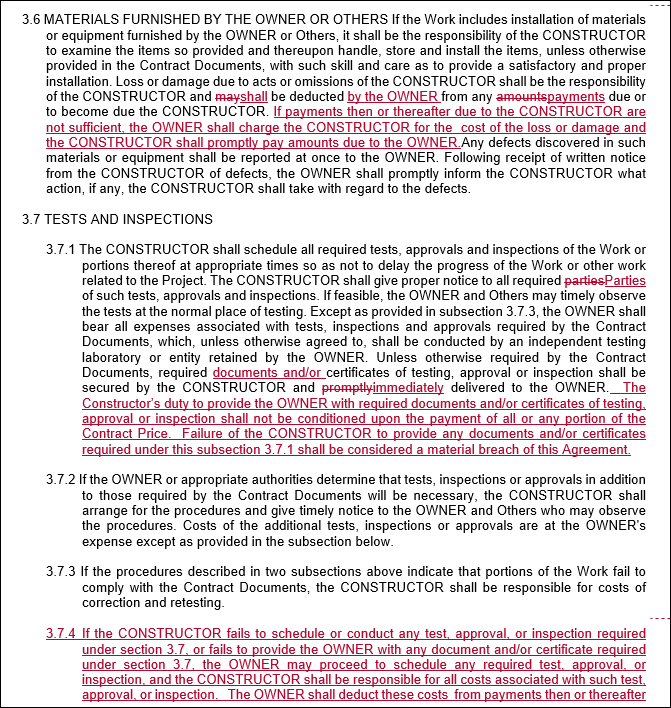 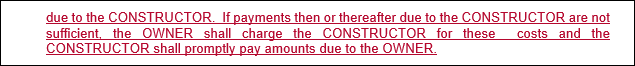 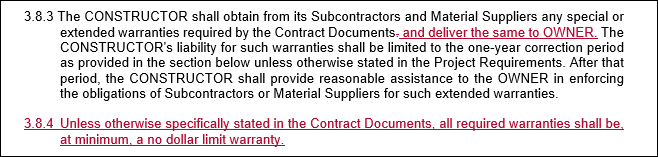 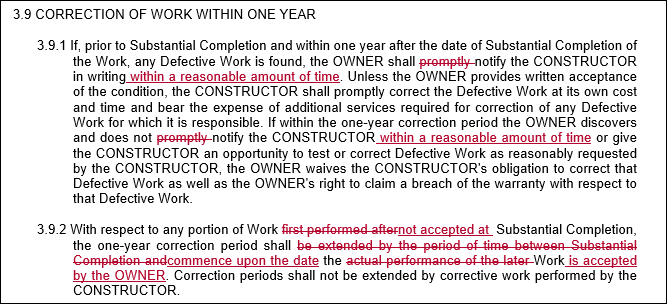 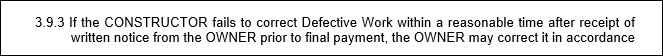 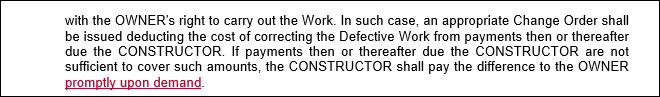 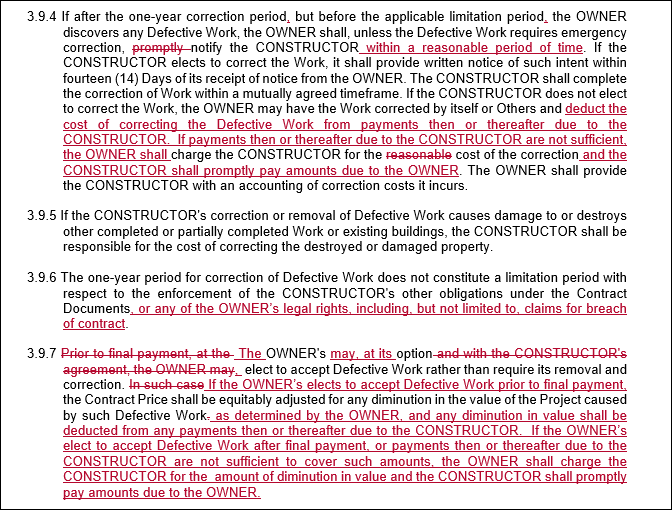 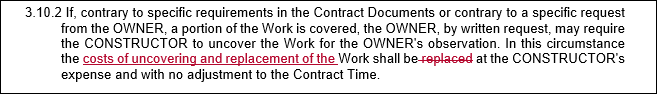 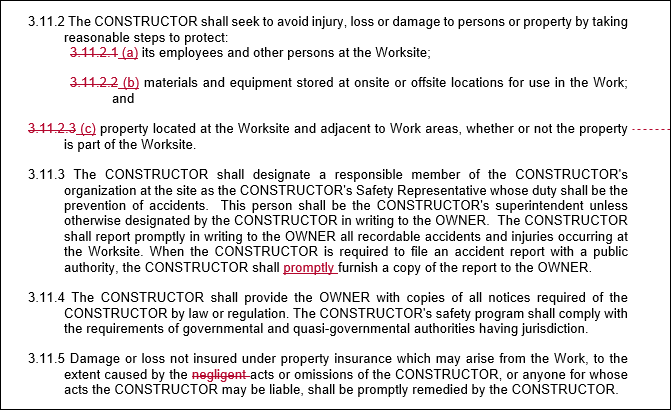 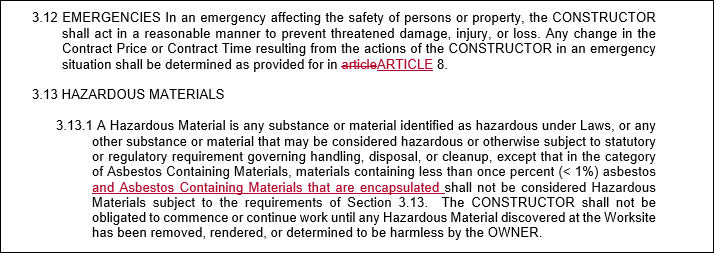 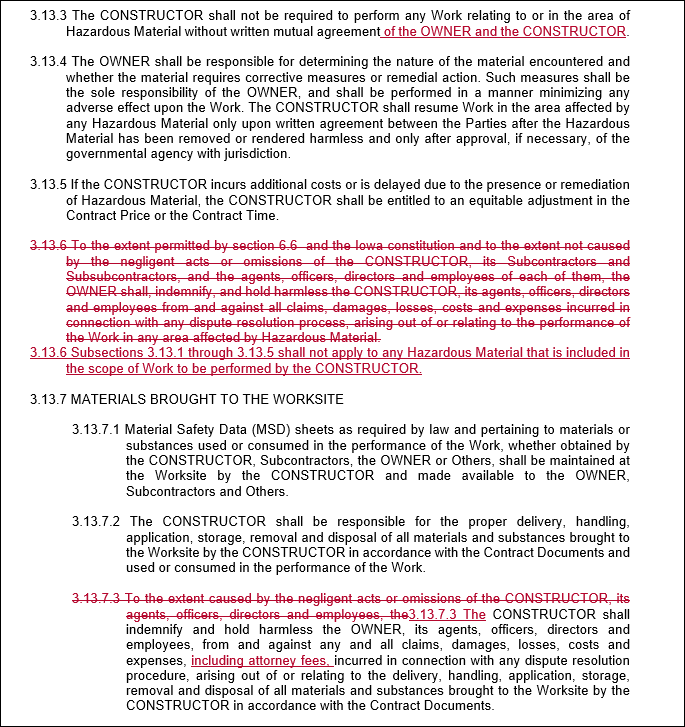 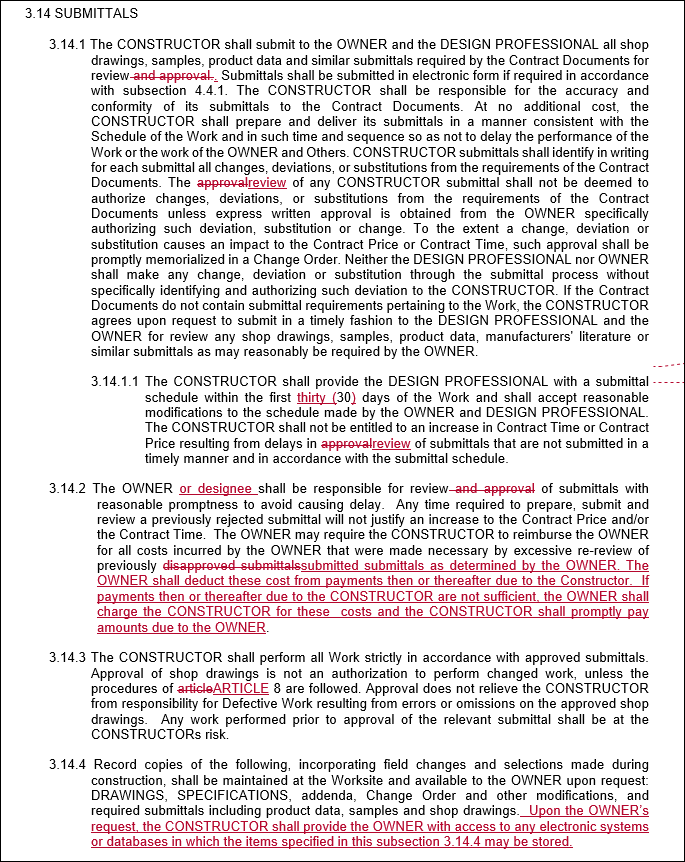 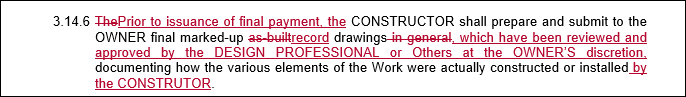 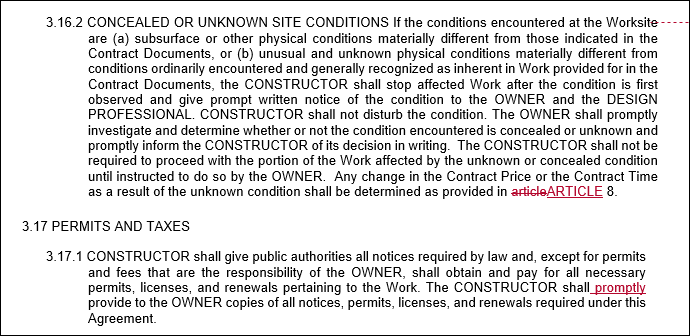 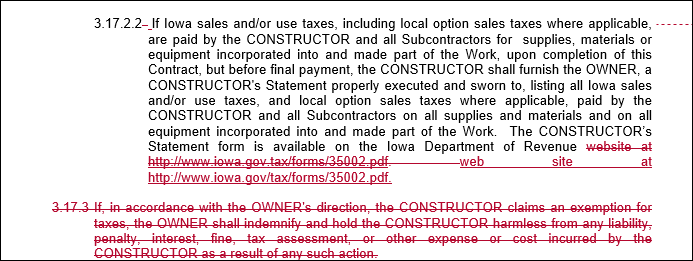 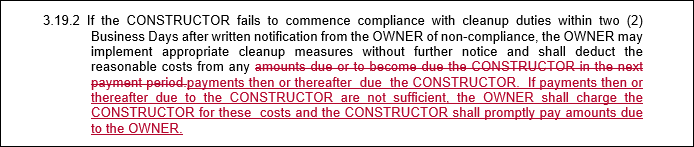 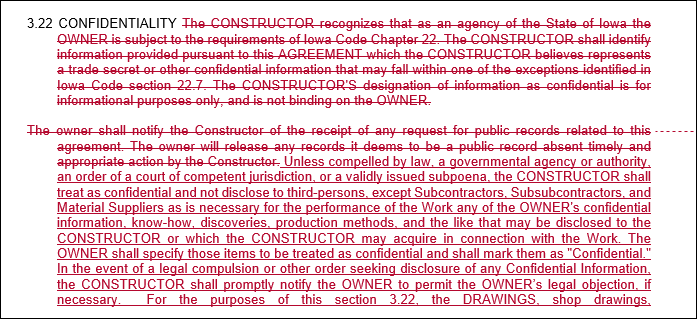 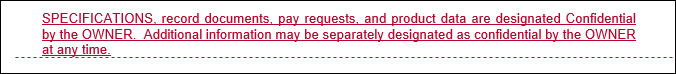 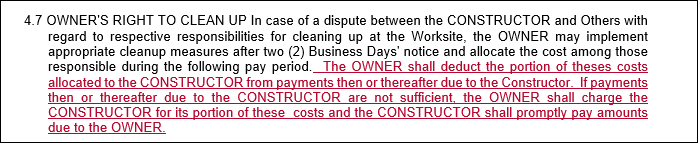 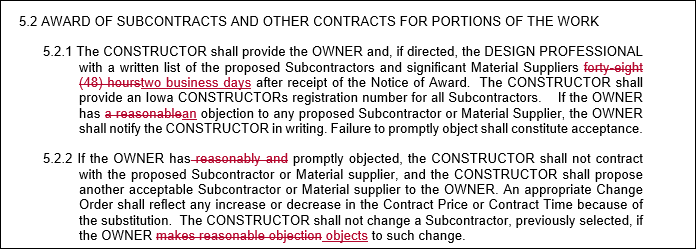 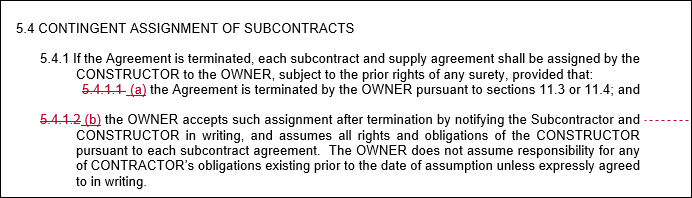 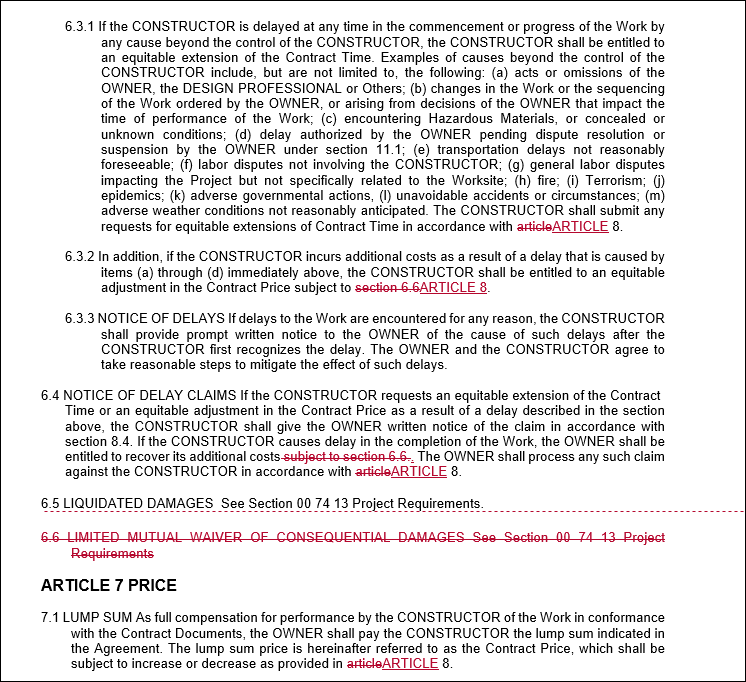 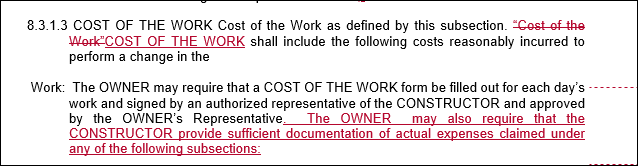 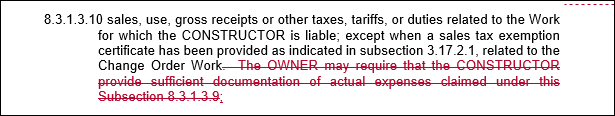 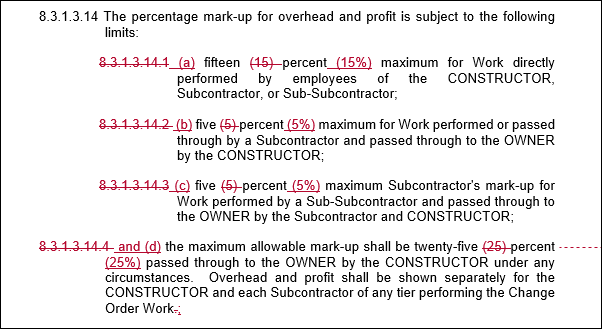 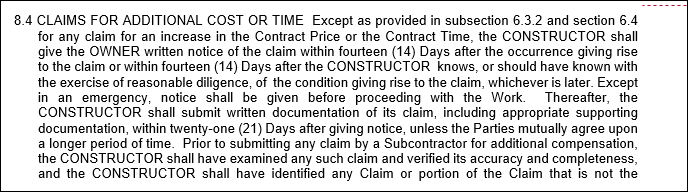 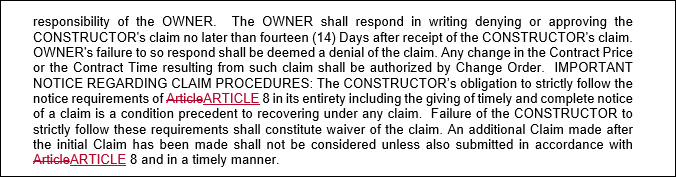 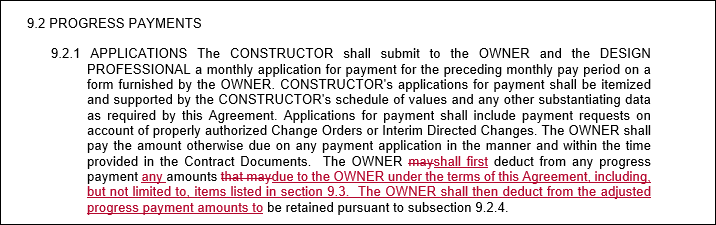 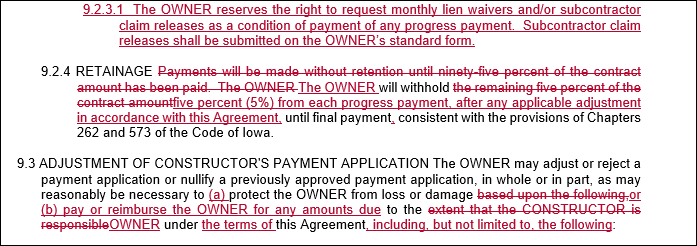 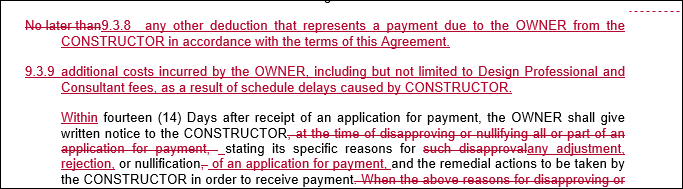 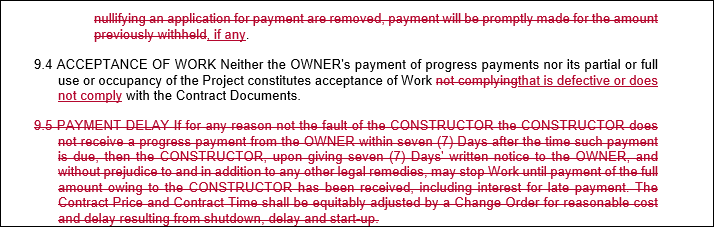 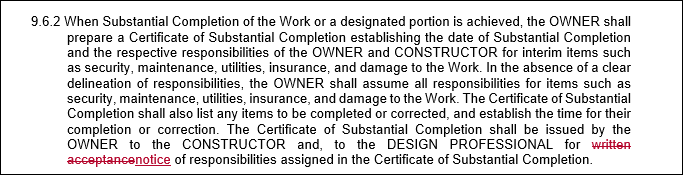 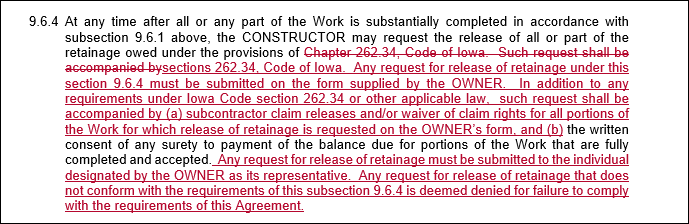 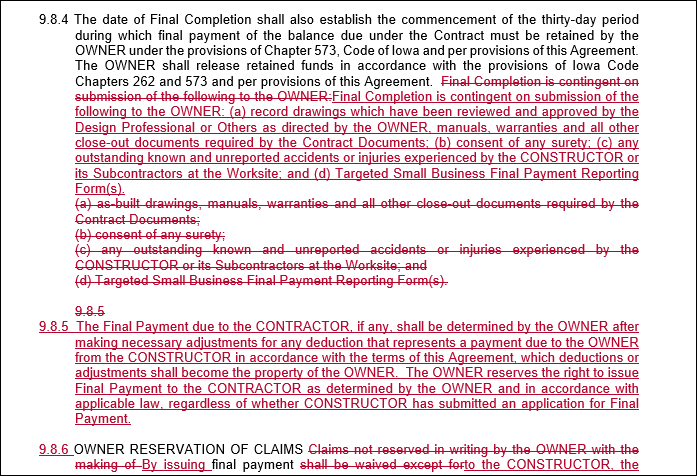 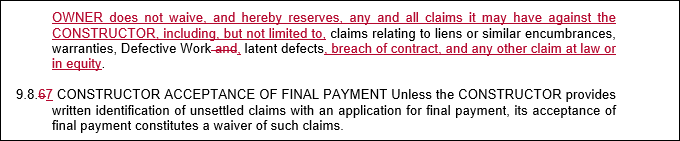 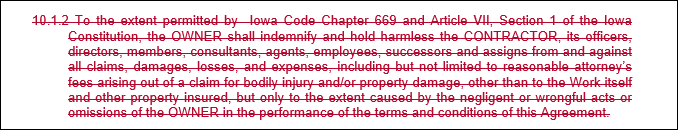 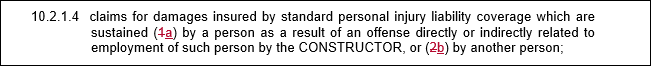 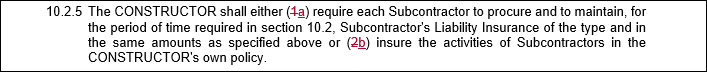 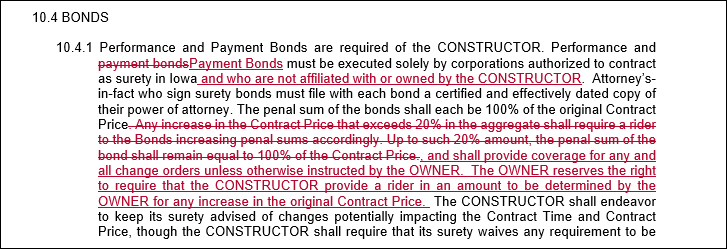 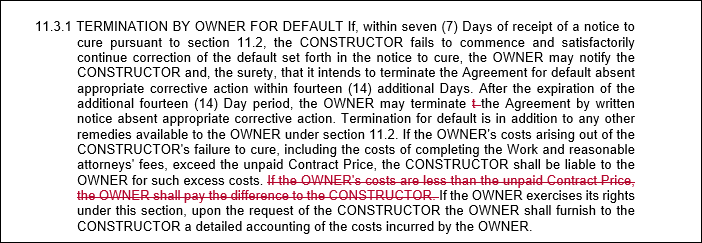 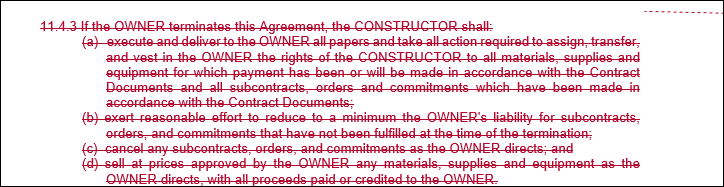 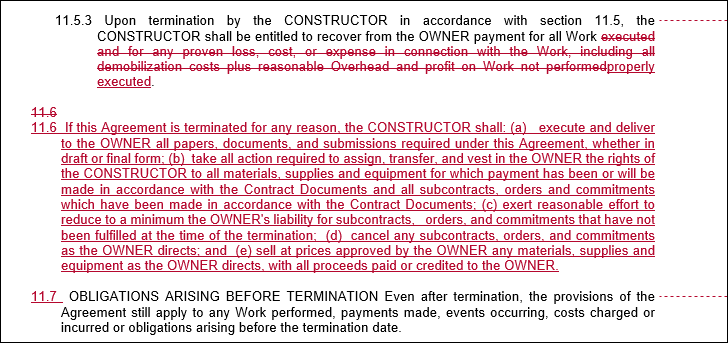 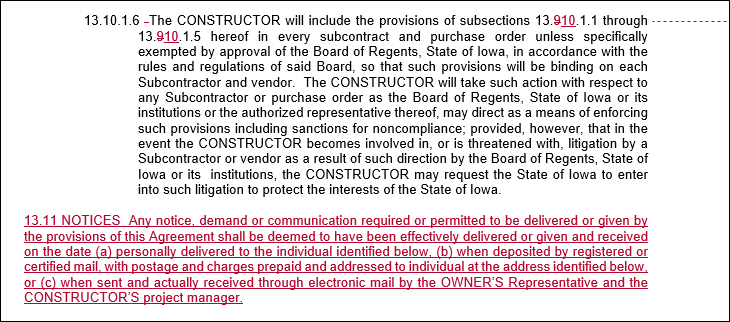 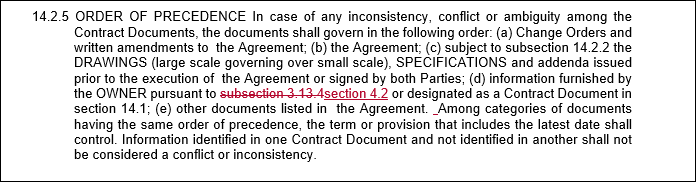 00 73 13 INSTITUTION REQUIREMENTS – Formal and Informal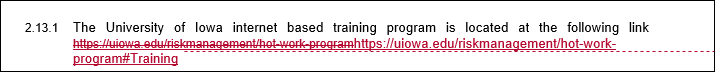 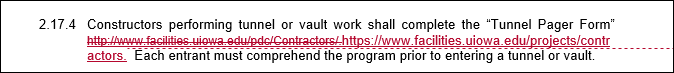 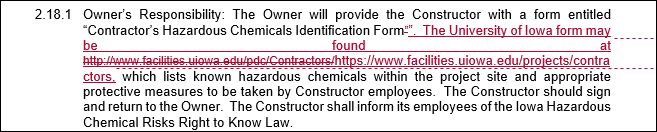 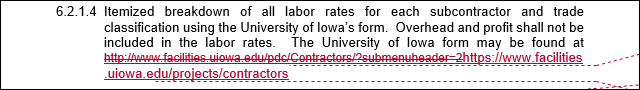 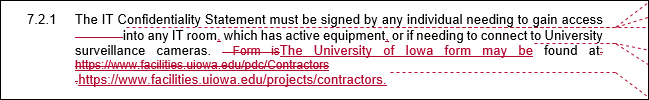 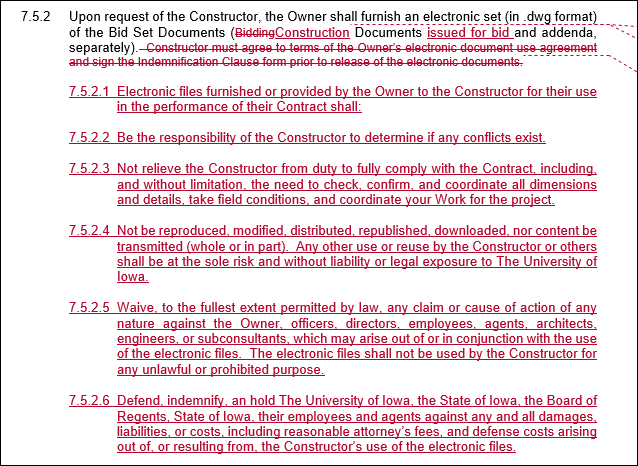 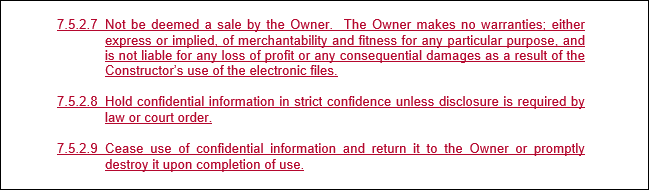 00 74 13 PROJECT REQUIREMENTS - Formal2.	MODIFICATIONS TO INSTRUCTIONS TO BIDDERSInstructions to Bidders	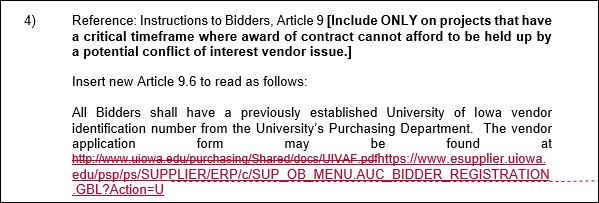 5.	INDEMNITY, INSURANCE, AND BONDSa.	Insurance FOR PROJECTS WITH CONSTRUCTION ESTIMATE OVER $2M only keep this article.  Delete the next article a. and b.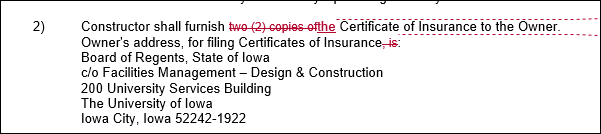 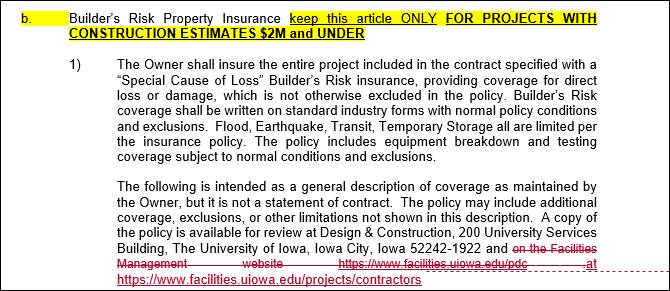 7.	MODIFICATIONS TO THE GENERAL CONDITIONS AND THE INSTITUTION REQUIREMENTS b.	Modifications to the Institution Requirements:   [PM shall review and approve any modifications, 	Insert “None” if not applicable].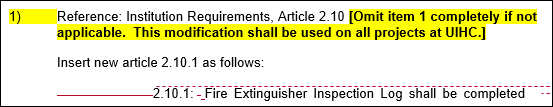 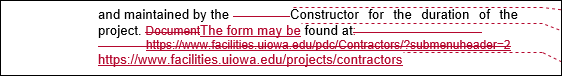 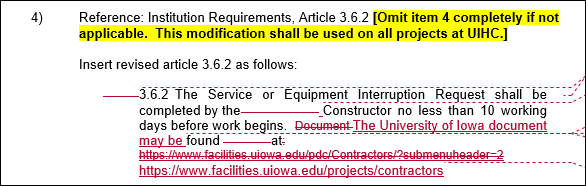 8.	MISCELLANEOUS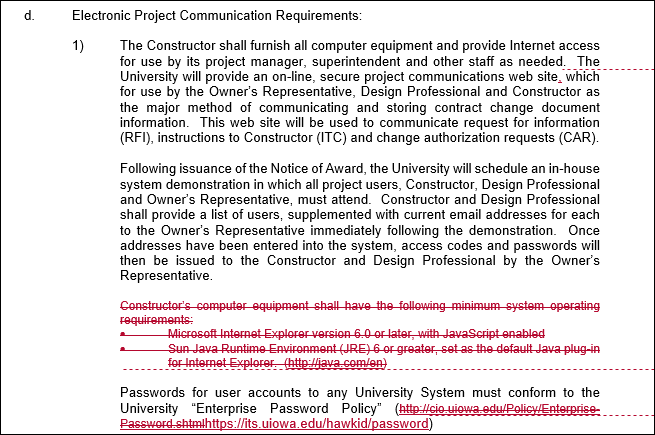 00 74 13 PROJECT REQUIREMENTS – Informal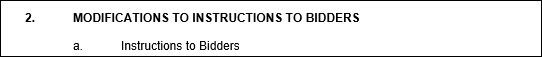 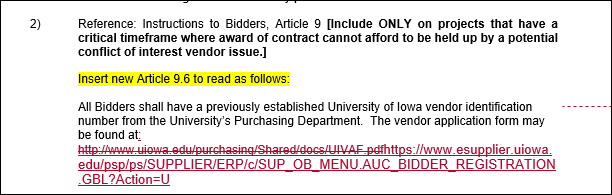 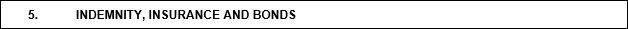 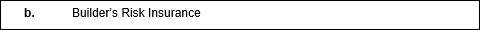 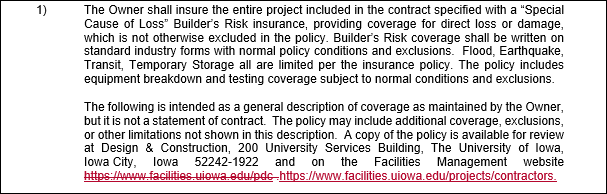 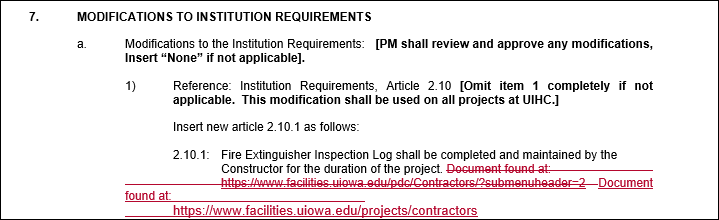 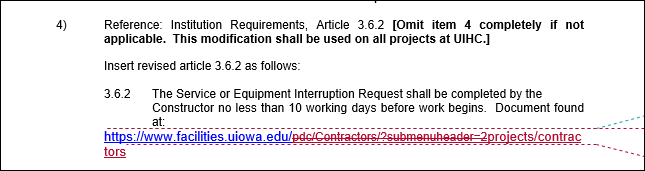 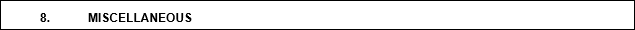 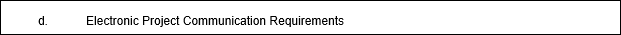 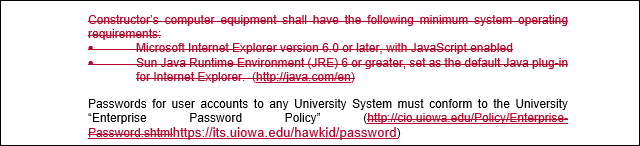 